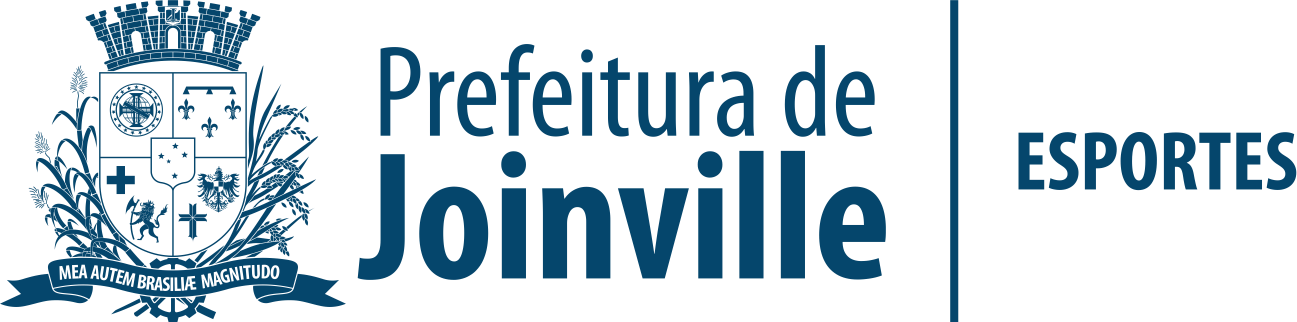 ANEXO IFICHA DE INSCRIÇÃO – PROGRAMA BOLSA DESPORTIVA E PARADESPORTIVAPrezados Membros da Comissão,Eu,NOME DO(A) CANDIDATO(A), por esse meio, venho REQUERER, junto à Comissão de Análise do Programa Desportiva e Paradesportiva a concessão de    01 (uma) Bolsa na modalidade ______________________  na função (   ) Técnico , (   ) Auxiliar Técnico, (   ) Profissional de Iniciação Esportiva ou (   ) Atleta, (     )  Olesc  (    )  Joguinhos  (     ) Jasc (     ) Parajasc.  conforme quadro de vagas.Para tanto, em caso de contemplação, comprometo-me a representar o Município de Joinville e/ou entidades municipais, em competições promovidas ou consideradas de interesse da Secretaria de Esportes de Joinville, ou ainda organizar e executar planejamento de atividades de iniciação esportiva.Declaro conhecer o teor da Lei Municipal nº 9062, de 14 de Dezembro de 2021 e respectivos Decreto e Portaria, e tenho ciência de que a concessão do Programa Bolsa Desportiva e Paradesportiva não gera vínculo laboral ou de qualquer natureza com a Administração Pública Municipal, nem com a Secretaria de Esportes de Joinville, conforme o Art. 2º da referida Lei.Declaro que as informações prestadas, no requerimento da BOLSA DESPORTIVA E PARADESPORTIVA MUNICIPAL, bem como em todos os seus anexos, são de minha inteira responsabilidade, podendo a qualquer momento serem comprovadas. Estou ciente de que caso a concessão da BOLSA DESPORTIVA E PARADESPORTIVA se concretize, utilizarei a marca oficial do Município e da Secretaria de Esportes de Joinville, em seus uniformes e nas demais matérias de divulgação e marketing.Me comprometo a prestar informações adicionais para fins de comprovação caso seja solicitado pela Comissão de Análise do Programa Bolsa Desportiva e Paradesportiva Municipal. Nestes termos, pede deferimento.Joinville, DD/MM/AAAA________________________________________________________________NOME DO(A) CANDIDATO(A)ASSINATURA DO(A) CANDIDATO(A)ANEXO I - DADOS CADASTRAISNOME DO CANDIDATO: MODALIDADE:PLANO ANUAL DE PARTICIPAÇÃO – 2022*Não se aplica aos atletas e/ou profissionais de iniciação esportivaPLANO DE PREPARAÇÃO – 2022 *Não se aplica aos atletas e/ou profissionais de iniciação esportiva________________________________________________________________NOME DO(A) CANDIDATO(A)ASSINATURA DO(A) CANDIDATO(A)Endereço:Endereço:Bairro:Bairro:Cidade:UF:email:email:Telefone:Celular:Celular:Nascimento: RGCPF:CPF:*Cref nºFiliação (pai):Filiação (pai):Filiação (mãe):Filiação (mãe):Agência (Banco do Brasil): Agência (Banco do Brasil): Conta Corrente:Conta Corrente:Endereço de treinamento:Endereço de treinamento:Endereço de treinamento:Endereço de treinamento:Dias de treinamento: 2ª (   )   3ª (   )  4ª (   )   5ª (   )  6ª (   )   SÁB (   )  DOM (   )Dias de treinamento: 2ª (   )   3ª (   )  4ª (   )   5ª (   )  6ª (   )   SÁB (   )  DOM (   )Dias de treinamento: 2ª (   )   3ª (   )  4ª (   )   5ª (   )  6ª (   )   SÁB (   )  DOM (   )Dias de treinamento: 2ª (   )   3ª (   )  4ª (   )   5ª (   )  6ª (   )   SÁB (   )  DOM (   )Carga horária semanal de treinamento:Contrapartida Iniciação esportiva (semanal):(    ) 10h (    ) 20hCarga horária semanal de treinamento:Contrapartida Iniciação esportiva (semanal):(    ) 10h (    ) 20hCarga horária semanal de treinamento:Contrapartida Iniciação esportiva (semanal):(    ) 10h (    ) 20hCarga horária semanal de treinamento:Contrapartida Iniciação esportiva (semanal):(    ) 10h (    ) 20hLocal de TreinamentoEventoMetaLocalMês / 2022PERÍODOJANFEVMARABRMAIJUNJULAGOSETOUTNOVDEZ BasePré-CompetitivoCompetitivo